LeFlore Public SchoolsBill Neyman - Superintendent                Box 147 LeFlore, Oklahoma 74942 	    Renee Johnson - PresidentDustin Beck - H. S. Principal 	                        	         (918) 753-2345	                      	                      Sam Ingle -Vice Pres.Dustin Beck - Elem. Principal 					                                        Brandy Newman - Clerk									                      Nathan Adams – Member										    Jason Waits - Member_____________________"Educating Our Future"__________________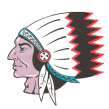 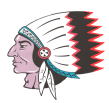 REGULAR SCHOOL BOARD MEETINGLEFLORE PUBLIC SCHOOLS43172 SOUTH BOOTH AVENUEADMINISTRATION BUILDING13th  Day of August, 20187:00 P.M.NOTICE:  The Board of Education may discuss, vote to approve, vote not to approve, vote to table, or decide not to discuss any item contained in this agenda.RoutineCall meeting to order.Roll call of members.Recognition of GuestsDiscussion and possible action on minutes:July 9th 2018 Regular Board Meeting.July 23rd 2018 Special Board Meeting.  Administrative Report. Facilities use request. Activity fundraisers. Principals report. Superintendents report.Open sealed bids to discuss and accept winning bids on LeFlore FFA supplies; Remington 870 12-gauge shotgun serial number AS13425M, Remington 870 12-gauge shotgun serial number AB134240M, Remington 870 20-gauge shotgun serial number AB214743U, Remington 870 20-gauge shotgun serial number AB594814U, Remington 870 20-gauge shotgun serial number AB215320U, Metal Cutoff Saw Target #TDM51-7941y, Steel Truck Sheep Box, 6 X 20 W-W Stock Trailer 1987 Steel. Which had been discussed and surplused during the June 11th Regular stated Board MeetingDiscussion and possible action to vote to approve or disapprove a 3-year bus lease starting 2018-2019 school year with Ross Transportation.Discussion and possible action for a school site waiver deregulation application in regards to Oklahoma 70 O.S. 1210.568 coop agreement to host an alternative school for the 2019, 2020, 2021 school years.   Discuss compliance with the Children’s Internet Protection Act (CIPA).Discussion and possible action to approve OSSBA Medical Marijuana Police FFACD.Board to consider and take action on a motion approving the renewal of a contract for the fiscal year ending June 30, 2019 with Universal Fire Equipment Co., INC.Discussion and possible action on assigning Superintendent Bill Neyman as Purchasing Agent for LeFlore Independent School District, authorized representative for all Federal Programs including E-Rate and Child Nutrition and designated custodian for the general fund, building fund, child nutrition fund, bond fund, activity fund, sinking fund and all Federal programs, all state programs and all other school programs and activities not listed for the 2018-2019 school year.Discussion and possible action to create a new activity sub account called Concession and to merge 801 activity into 822 athletics.Discussion and possible action to pay into 822 athletics the monies that were spent for the concrete work at baseball field from building fund.FinanceFinance ReportDiscussion and possible action on the S.A. & I 307 (1990) supplemental appropriation(s).Discussion and possible action on Building Bond of 2014 warrant #1, General Fund warrant # 1166 through warrant #1170 for FY 2018, Building Fund warrant #1 through warrant #6, Building Bond of 2018 warrant #1 through warrant #3 and General Fund warrant #31 through warrant #119 for FY 2019.Board to sign warrants, minutes of previous meeting, contracts and other miscellaneous documents.Discussion and possible action on the treasurer and activity fund report.Personnel.Proposed executive session (Pursuant to O.S. §25-307 (B)(1). To discuss hiring new bus drivers’/custodian positions.Vote to convene into executive session.Vote to return to open session.Executive session minute’s compliance announcement.Discussion and vote to employ a new bus driver.Discussion and vote to employ new bus driver/custodian.New BusinessVote to Adjourn.Posted this 10TH  day of August, at 4:00 o'clock, p.m. on the front door of the LeFlore Public School Superintendent's office.__________________________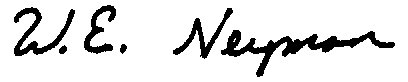  Name of person posting this notice.